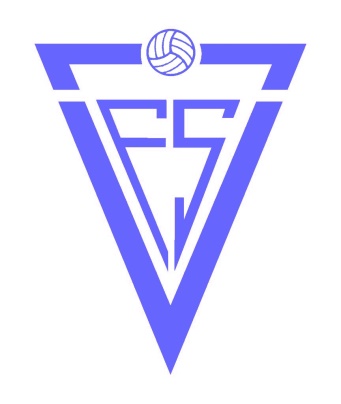 BOLETIN N° 11 – FSV - 20192° COPA SANTA FE DE VOLEIBOL – FSV 2019 MAYORES FEMENINA - MASCULINA                                SEGUNDA FASEDIA DEJUEGO: Domingo 4 de Agosto de 2019PARTICIPANTES: Juegan esta etapa los 4 semifinalistas de la 1° Edición de la Copa Santa Fe, más los 8 equipos clasificados de la 1° Fase.RAMA MASCULINARAMA FEMENINATERCERA FASESábado 31 de agosto – Domingo 1° de setiembre: Participan 8 equipos por rama. Disputándose 2 cuadrangulares. Los 2 primeros de cada cuadrangular pasan a semifinales.MASCULINO:FEMENINO:ORGANIZACIÓN DEPORTIVA  -  COMITE EJECUTIVO FSVZONA EZONA FZONA GZONA H1.-COLON SANTA FE1.-NORMAL  3 - ROSARIO1.-VILLA DORA – SANTA FE1.-ROSARIO CENTRAL – R.2.-TIRO SUIZO – ROSARIO2.-SONDER – ROSARIO2.-LIBERTAD – SJN2.NAUTICO  – ROSARIO3-GIMNASIA Y ESGRIMA SF3.-J N GALVEZ3-ARGENTINO - FIRMAT3.-REGATAS – SANTA FEZONA E   –   CLUB LOCAL  -   COLON SANTA FEZONA E   –   CLUB LOCAL  -   COLON SANTA FEZONA E   –   CLUB LOCAL  -   COLON SANTA FEZONA E   –   CLUB LOCAL  -   COLON SANTA FEZONA E   –   CLUB LOCAL  -   COLON SANTA FEPARTICIPANTESDIA DE JUEGOHORACANCHAPARTIDO1.-Colon Santa FeDomingo 4/810.30Colon Colon SF  -  G y Esgrima SF2.-Tiro Suizo – RosarioDomingo 4/815.30ColonG y Esgrima SF  -  Tiro Suizo R.3.-G y Esgrima SFDomingo 4/818.30ColonColon SF  -  Tiro Suizo R.ZONA F   –   CLUB LOCAL  -   NORMAL N° 3 – ROSARIOZONA F   –   CLUB LOCAL  -   NORMAL N° 3 – ROSARIOZONA F   –   CLUB LOCAL  -   NORMAL N° 3 – ROSARIOZONA F   –   CLUB LOCAL  -   NORMAL N° 3 – ROSARIOZONA F   –   CLUB LOCAL  -   NORMAL N° 3 – ROSARIOPARTICIPANTESDIA DE JUEGOHORACANCHAPARTIDO1.-Normal N° 3 Ros.Domingo 4/810.30Normal N° 3Normal N° 3 R. – Sonder R.2.-Sonder – Ros.Domingo 4/815.30Normal N° 3Sonder R.  -  J N Gálvez3.-J N GálvezDomingo 4/818.30Normal N° 3Normal N° 3 R.  -  J N GálvezZONA G   –   CLUB LOCAL  -   VILLA DORA SANTA FEZONA G   –   CLUB LOCAL  -   VILLA DORA SANTA FEZONA G   –   CLUB LOCAL  -   VILLA DORA SANTA FEZONA G   –   CLUB LOCAL  -   VILLA DORA SANTA FEZONA G   –   CLUB LOCAL  -   VILLA DORA SANTA FEPARTICIPANTESDIA DE JUEGOHORACANCHAPARTIDO1.-Villa Dora Santa FeDomingo 4/810.00Villa DoraVilla Dora SF – Libertad SJN2.-Libertad San Jmo NDomingo 4/814.30Villa DoraLibertad SJN – Argentino F.3.-Argentino FirmatDomingo 4/817.30Villa DoraVilla Dora SF – Argentino F.ZONA H   –   CLUB LOCAL  -   ROSARIO CENTRAL –ROSARIOZONA H   –   CLUB LOCAL  -   ROSARIO CENTRAL –ROSARIOZONA H   –   CLUB LOCAL  -   ROSARIO CENTRAL –ROSARIOZONA H   –   CLUB LOCAL  -   ROSARIO CENTRAL –ROSARIOZONA H   –   CLUB LOCAL  -   ROSARIO CENTRAL –ROSARIOPARTICIPANTESDIA DE JUEGOHORACANCHAPARTIDO1.-Rosario Central RosDomingo 4/810.30Rosario CentralRosario Central – Náutico Ros.2.-Nautico RosarioDomingo 4/815.30Rosario CentralNáutico Rosario – Regatas SF3.-Regatas Santa FeDomingo 4/818.30Rosario CentralRosario Central – Regatas SFZONA 5ZONA 6ZONA 7ZONA 81.-VILLA DORA SANTA FE1.-SONDER ROSARIO1.-GIMNASIA Y ESGRIMA R1.-ATLETICO SAN JORGE2.-ROSARIO CENTRAL ROS2.-NORMAL 3 ROSARIO2.-NAUTICO ROSARIO2.-NEWELS OLD BOYS R.3.-TREBOLENSE EL TREBOL3.-UNION SANTA FE3.-REGATAS SANTA FE3.-G Y ESGRIMA SANTA FEZONA  5   –   CLUB LOCAL  -   VILLA DORA SANTA FEZONA  5   –   CLUB LOCAL  -   VILLA DORA SANTA FEZONA  5   –   CLUB LOCAL  -   VILLA DORA SANTA FEZONA  5   –   CLUB LOCAL  -   VILLA DORA SANTA FEZONA  5   –   CLUB LOCAL  -   VILLA DORA SANTA FEPARTICIPANTESDIA  DE JUEGOHORACANCHAPARTIDO1.-Villa Dora Santa FeDomingo 4/811.30Villa DoraVilla Dora SF – Rosario Central R 2.-Rosario Central R.Domingo 4/816.00Villa DoraRosario Central R - Trebolense 3.-TrebolenseDomingo 4/819.00Villa DoraVilla Dora SF – TrebolenseZONA  6   –   CLUB LOCAL  -   SONDER ROSARIOZONA  6   –   CLUB LOCAL  -   SONDER ROSARIOZONA  6   –   CLUB LOCAL  -   SONDER ROSARIOZONA  6   –   CLUB LOCAL  -   SONDER ROSARIOZONA  6   –   CLUB LOCAL  -   SONDER ROSARIOPARTICIPANTESDIA DE JUEGOHORACANCHAPARTIDO1.-Sonder RosarioDomingo 4/810.30SonderSonder R. – Normal N° 3 R.2.-Normal N° 3 Ros.Domingo 4/815.30SonderNormal N° 3 R. – Unión SF3.-Union Santa FeDomingo 4/818.30SonderSonder R. – Unión SFZONA  7   –   CLUB LOCAL  -   GIMNASIA Y ESGRIMA ROSARIOZONA  7   –   CLUB LOCAL  -   GIMNASIA Y ESGRIMA ROSARIOZONA  7   –   CLUB LOCAL  -   GIMNASIA Y ESGRIMA ROSARIOZONA  7   –   CLUB LOCAL  -   GIMNASIA Y ESGRIMA ROSARIOZONA  7   –   CLUB LOCAL  -   GIMNASIA Y ESGRIMA ROSARIOPARTICIPANTESDIA DE JUEGOHORACANCHAPARTIDO1.-Gimnasia y E. Ros.Domingo 4/810.30GERGER  -  Náutico R.2.-Nautico RosarioDomingo 4/815.30GERNáutico R. – Regatas SF3.-Regatas Santa FeDomingo 4/818.30GERGER  -  Regatas SFZONA  8   –   CLUB LOCAL  - ATLETICO SAN JORGE  ZONA  8   –   CLUB LOCAL  - ATLETICO SAN JORGE  ZONA  8   –   CLUB LOCAL  - ATLETICO SAN JORGE  ZONA  8   –   CLUB LOCAL  - ATLETICO SAN JORGE  ZONA  8   –   CLUB LOCAL  - ATLETICO SAN JORGE  PARTICIPANTESDIA DE JUEGOHORACANCHAPARTIDO1.-Atletico San JorgeDomingo 4/810.30A. SAN JORGEAtlético S. Jorge – Newels O.B.2.-Newels O.B Ros.Domingo 4/815.30A. SAN JORGENewels O. B. – G y Esgrima SF3.-G y Esgrima SFDomingo 4/818.30A. SAN JORGEAtlético S. Jorge – G y Esgrima SFZONA  IZONA  J1° DE PRIMEROS2° DE PRIMEROS4° DE PRIMEROS3° DE PRIMEROS1° DE SEGUNDOS2° DE SEGUNDOS4° DE SEGUNDOS3° DE SEGUNDOSZONA  9ZONA  101° DE PRIMEROS2° DE PRIMEROS4° DE PRIMEROS3° DE PRIMEROS1° DE SEGUNDOS2° DE SEGUNDOS4° DE SEGUNDOS3° DE SEGUNDOS